Geography Long Term Plan – Whole School Overview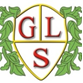 Geography Long Term Plan – Whole School OverviewAutumn 1Autumn 1Autumn 2Spring 1Spring 2Summer 1Summer 1Summer 2FoundationFoundationFoundationFoundationFoundationFoundationFoundationFoundationFoundationFoundationClass 1Year 1Essential skillsEssential skillsEssential skillsEssential skillsEssential skillsEssential skillsEssential skillsEssential skillsClass 1Year 2Essential skillsEssential skillsEssential skillsEssential skillsEssential skillsEssential skillsEssential skillsEssential skillsClass 3Nlinked to SCERTsYear 1Essential skillsEssential skillsEssential skillsEssential skillsEssential skillsEssential skillsEssential skillsEssential skillsClass 3Nlinked to SCERTsYear 2Essential skillsEssential skillsEssential skillsEssential skillsEssential skillsEssential skillsEssential skillsEssential skillsKey Stage 1Key Stage 1Key Stage 1Key Stage 1Key Stage 1Key Stage 1Key Stage 1Key Stage 1Key Stage 1Key Stage 1Class 2Year 1Essential skillsEssential skillsEssential skillsEssential skillsEssential skillsEssential skillsEssential skillsEssential skillsYear 2Essential skillsEssential skillsEssential skillsEssential skillsEssential skillsEssential skillsEssential skillsEssential skillsKey Stage 2Key Stage 2Key Stage 2Key Stage 2Key Stage 2Key Stage 2Key Stage 2Key Stage 2Key Stage 2Key Stage 2Class 3Year 1Location and Place KnowledgeWhy are houses different across the world?Location and Place KnowledgeWhy are houses different across the world?Location and Place KnowledgeWhy are houses different across the world?Human and Physical GeographyThe world around usHuman and Physical GeographyThe world around usGeography skills and EnquiryWeatherGeography skills and EnquiryWeatherGeography skills and EnquiryWeatherYear 2Continents Continents Continents Compare Warrington and Non- European Seaside townCompare Warrington and Non- European Seaside townThe school and its groundsThe school and its groundsThe school and its groundsClass 4Year 1Oceans Oceans Oceans Hot and cold climatesHot and cold climatesLandmarks in the U.KLandmarks in the U.KLandmarks in the U.KYear 2England and ScotlandEngland and ScotlandEngland and ScotlandSeasonal patterns in weather Seasonal patterns in weather World Maps, atlases and globes to identify U.K and its countriesWorld Maps, atlases and globes to identify U.K and its countriesWorld Maps, atlases and globes to identify U.K and its countriesClass 5Year 1LondonLondonLondonScotland and WalesScotland and WalesCompass Directions to describe locationsCompass Directions to describe locationsCompass Directions to describe locationsYear 2Compare Warrington and Non- European CityCompare Warrington and Non- European CityCompare Warrington and Non- European CityEngland and IrelandEngland and IrelandCreate simple MapsCreate simple MapsCreate simple MapsClass 6PYear 1Oceans Oceans Oceans Hot and cold climatesHot and cold climatesLandmarks in the U.KLandmarks in the U.KLandmarks in the U.K6P adapt to fit in with SCERTSYear 2SafariSafariSafariEngland and IrelandEngland and IrelandThe FarmThe FarmThe FarmYear 3LondonLondonLondonThe Arctic and the UKThe Arctic and the UKThe SeasideThe SeasideThe SeasideYear 4Weather in the UKWeather in the UKWeather in the UKForestForestCreate Simple MapsCreate Simple MapsCreate Simple MapsClass 6Year 1Surrounding seas around the U.KSurrounding seas around the U.KSurrounding seas around the U.KLiving in the city or a villageLiving in the city or a villageSchool and local areaSchool and local areaSchool and local areaYear 2CardiffCardiffCardiffEquatorEquatorCompass Directions to describe locationsCompass Directions to describe locationsCompass Directions to describe locationsAutumn 1Autumn 2Spring 1Spring 2Spring 2Summer 1Summer 2Key Stage 3Key Stage 3Key Stage 3Key Stage 3Key Stage 3Key Stage 3Key Stage 3Key Stage 3Key Stage 3Class 7KLinked to SCERTsYear 1Location and Place KnowledgeItalyLocation and Place KnowledgeItalyHuman and Physical GeographyNorth and South PoleHuman and Physical GeographyNorth and South PoleGeography skills and EnquiryThe U.K and using mapsGeography skills and EnquiryThe U.K and using mapsGeography skills and EnquiryThe U.K and using mapsClass 7KLinked to SCERTsYear 2Greece Greece Volcanoes Volcanoes Fieldwork Project: Plan a tourFieldwork Project: Plan a tourFieldwork Project: Plan a tourClass 7KLinked to SCERTsYear 3SpainSpainMountainsMountains 8 Compass points to describe location 8 Compass points to describe location 8 Compass points to describe locationClass P3 and P4 adapted to suit curriculum   Year 1Local AreaLocal AreaThe UK-town and the countrysideThe UK-town and the countrysideWeatherWeatherWeather   Year 2TravelTravelDifferent LandscapesDifferent Landscapes   Year 3Comparison to a life in SpainComparison to a life in SpainThe WorldThe WorldClass P2Year 1AlaskaCubaIsland lifeInvestigating SeasWeather around the worldWeather around the worldFieldwork Project: Plan a tourYear 2North and south HemisphereEuropeGreenwich Meridian and Time ZonesExtreme and Natural disastersDigital/computer mapping to describe featuresDigital/computer mapping to describe featuresUsing maps-symbols and keysYear 3Capital Cities in the U.K.Counties in the U.KFamous Landmarks around the worldExploring ScandinaviaThe local environment Padgate and WarringtonThe local environment Padgate and WarringtonOrdinance Survey mapsClass P1Year 1Brazil CanadaGreenwich Meridian and Time ZonesYorkWeather around the worldWeather around the worldFieldwork Project: Plan a tourYear 2EuropeCapital Cities in the U.K.Famous Landmarks around the worldExtreme and Natural disastersThe local environment Padgate and WarringtonThe local environment Padgate and WarringtonUsing maps-symbols and keysYear 3Counties in the U.KNottinghamInvestigating SeasGreenwich Meridian and Time ZonesDigital/computer mapping to describe featuresDigital/computer mapping to describe featuresOrdinance Survey mapsKey Stage 4Key Stage 4Key Stage 4Key Stage 4Key Stage 4Key Stage 4Key Stage 4Key Stage 4Key Stage 4Q1                                                            Humanities  linked to Asdan                                                            Humanities  linked to Asdan                                                            Humanities  linked to Asdan                                                            Humanities  linked to Asdan                                                            Humanities  linked to Asdan                                                            Humanities  linked to Asdan                                                            Humanities  linked to AsdanQ2/Q3                                                            Humanities  linked to Asdan                                                            Humanities  linked to Asdan                                                            Humanities  linked to Asdan                                                            Humanities  linked to Asdan                                                            Humanities  linked to Asdan                                                            Humanities  linked to Asdan                                                            Humanities  linked to AsdanQ4                                                            Humanities  linked to Asdan                                                            Humanities  linked to Asdan                                                            Humanities  linked to Asdan                                                            Humanities  linked to Asdan                                                            Humanities  linked to Asdan                                                            Humanities  linked to Asdan                                                            Humanities  linked to Asdan